Итоговый пресс-релиз V Открытого регионального чемпионата «Молодые профессионалы» (WorldSkills Russia) Удмуртской Республики – 2020 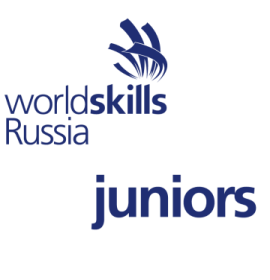 по компетенции «Медицинский и социальный уход»25-29 февраля 2020 года на базе симуляционно-аттестационного центра автономного профессионального образовательного учреждения Удмуртской Республики "Республиканский медицинский колледж имени Героя Советского Союза Ф.А. Пушиной Министерства здравоохранения Удмуртской Республики"  проходила соревновательная часть V Открытого регионального чемпионата «Молодые профессионалы»(WorldSkills Russia) Удмуртской Республики – 2019 по компетенции  «Медицинский и социальный уход». 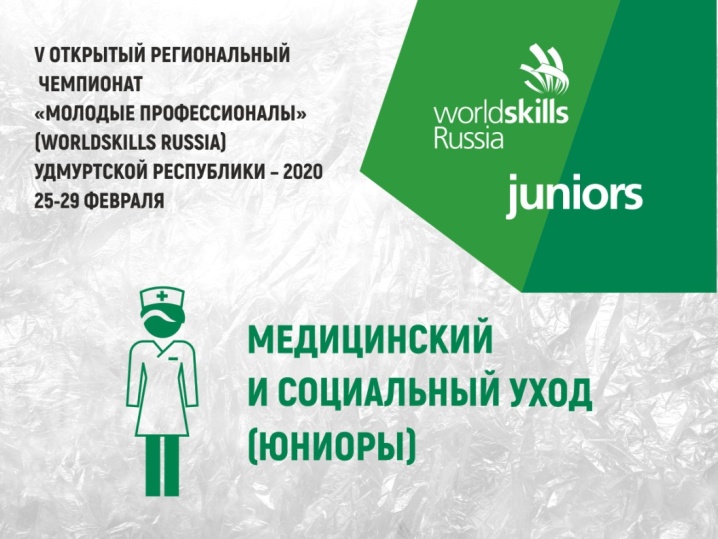 Проведению Чемпионата предшествовала интенсивная подготовка,  включающая приобретение оборудования рабочей зоны сестринского ухода и рабочей зоны домашнего ухода согласно инфраструктурному листу, разработку документации, подготовку конкурсантов-юниоров, составление профориентационной и деловой программы и многое другое.В Чемпионате приняли участие 5 школьников медицинских классов УР  в возрастной линейке юниоров 16 лет и младше:  - учащаяся МБОУ Воткинский лицей г. Воткинск – Ромаш Ирина Евгеньевна; - учащаяся  БОУ УР «Столичный лицей» г.Ижевск – Голубо Екатерина - учащаяся МБОУ СОШ № 1 г. Можга – Троегубова Анастасия Владимировна; - учащийся МБОУ СОШ №7 г. Сарапул – Опаец Елена Вячеславовна  -учащаяся МБОУ «Лицей № 14» г. Ижевск – Мурина Ксения Александровна; 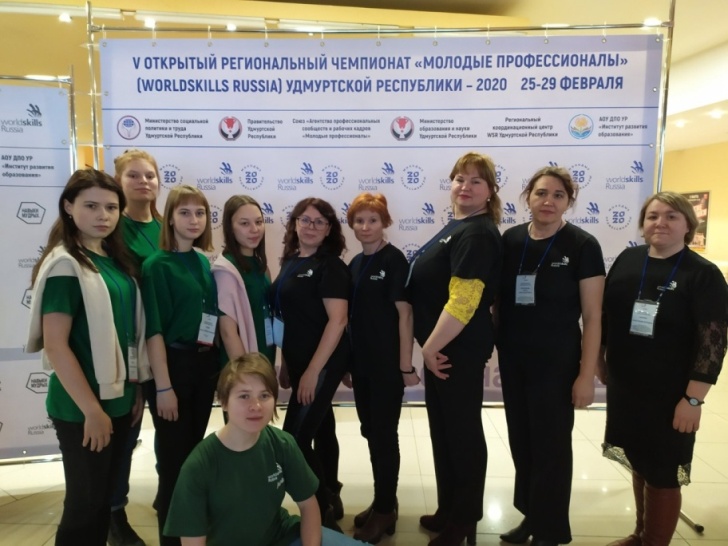 Юниоры и Эксперты Чемпионата Медицинский и социальный уход охватывает широкий спектр умений и видов деятельности, связанных со здоровьем,  физическим и психосоциальным состоянием, заботой и реабилитацией пациентов и их семей.  Миссия медицинской сестры заключается в оказании помощи конкретным людям, семьям и группам людей в достижении ими физического, умственного и социального здоровья в условиях окружающей их среды, что в полном объеме способствуют решению задач по выявлению существующих и потенциальных проблем со здоровьем в изменяющихся условиях окружающей среды. Для этого используются методы  консультирования и обучения пациентов, выполнения назначений лечащего врача, динамический мониторинг состояния здоровья. 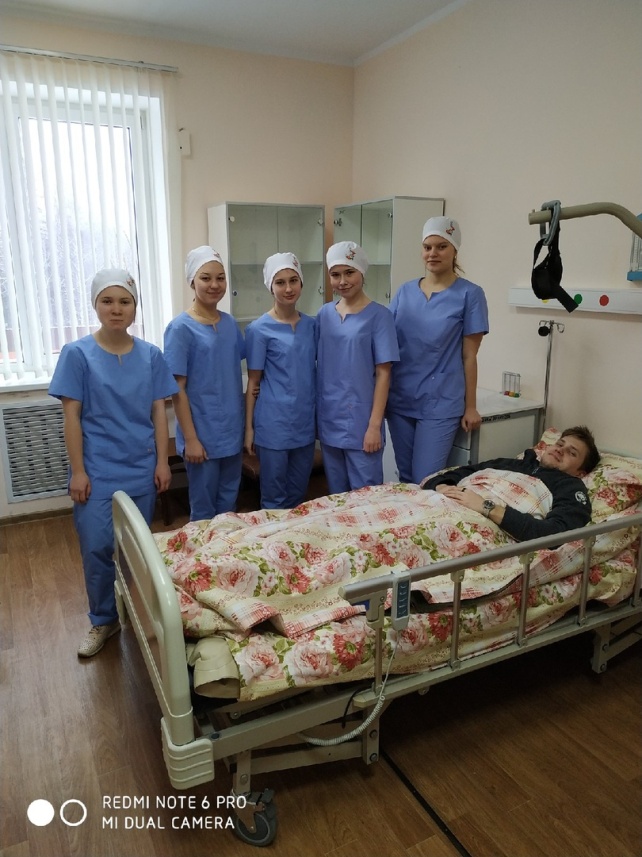 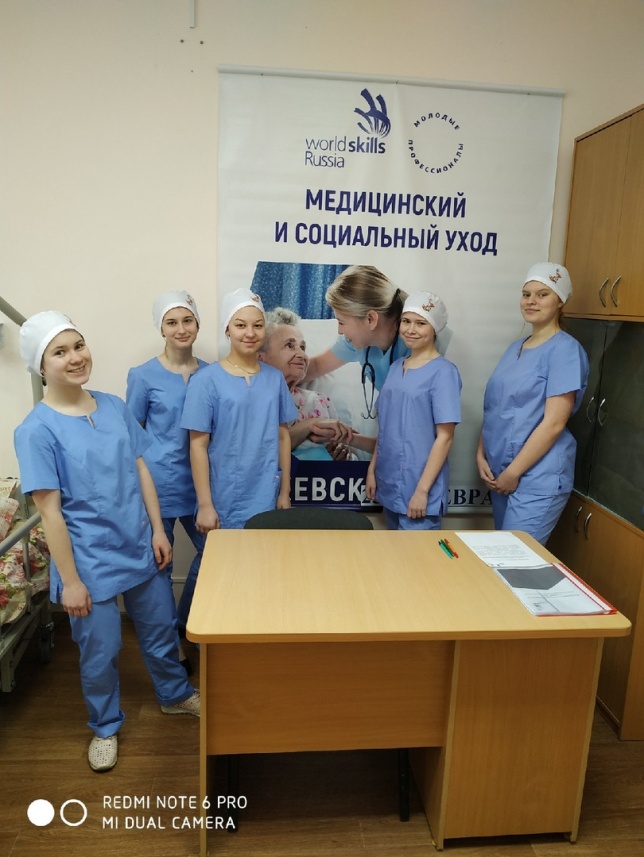 Во время Чемпионата оценивалось мастерство в следующих модулях:- Модуль А. Осуществление ухода, обучения пациента в условиях хосписа, где участнику необходимо было составить план работы, оценить функциональное состояние онкологического больного с заболеванием печени  и провести профилактику возможных осложнений.  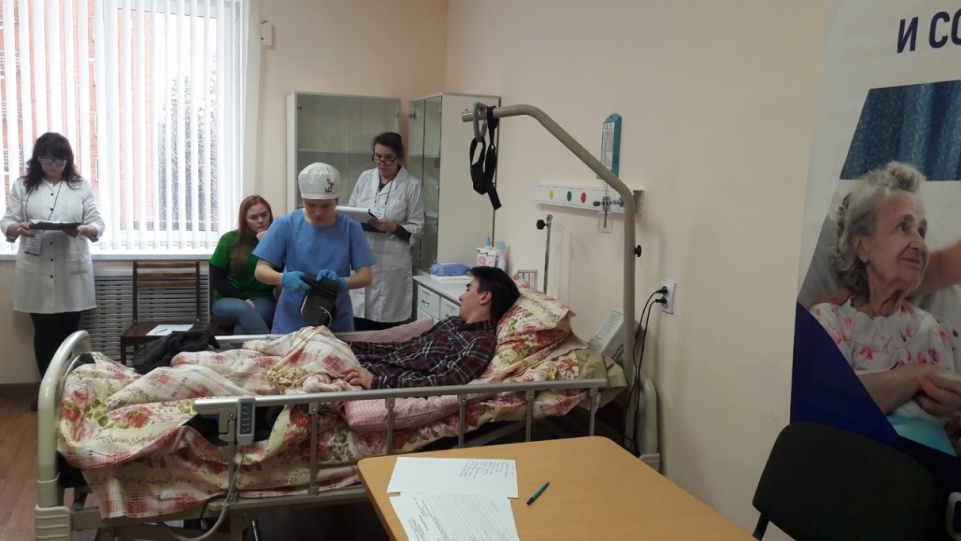 - Модуль В. Осуществление доказательного ухода в условиях стационара. Конкурсант должен был оценить функциональное состояние пациента с варикозным расширением вен нижних конечностей, осуществить перемещение пациента после операции флебоэктомия, выполнить назначения врача. 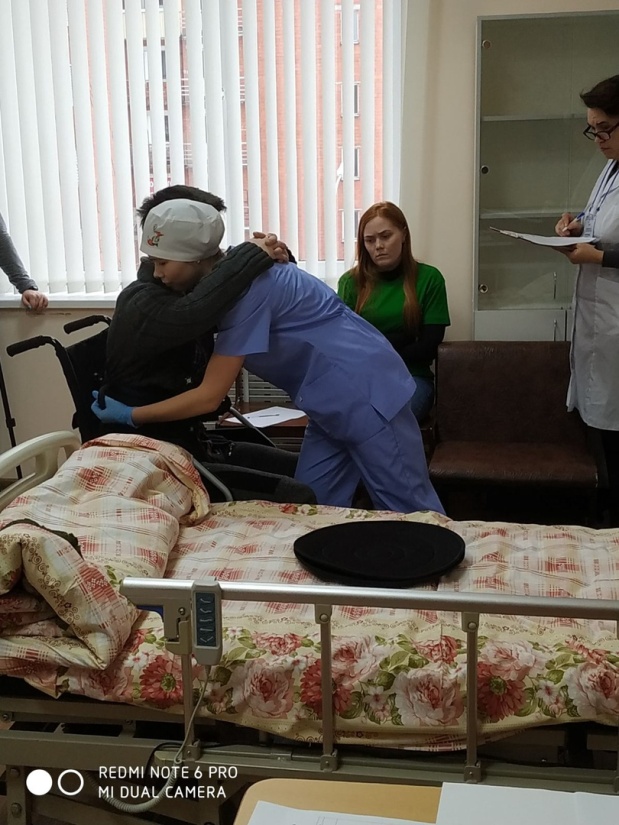 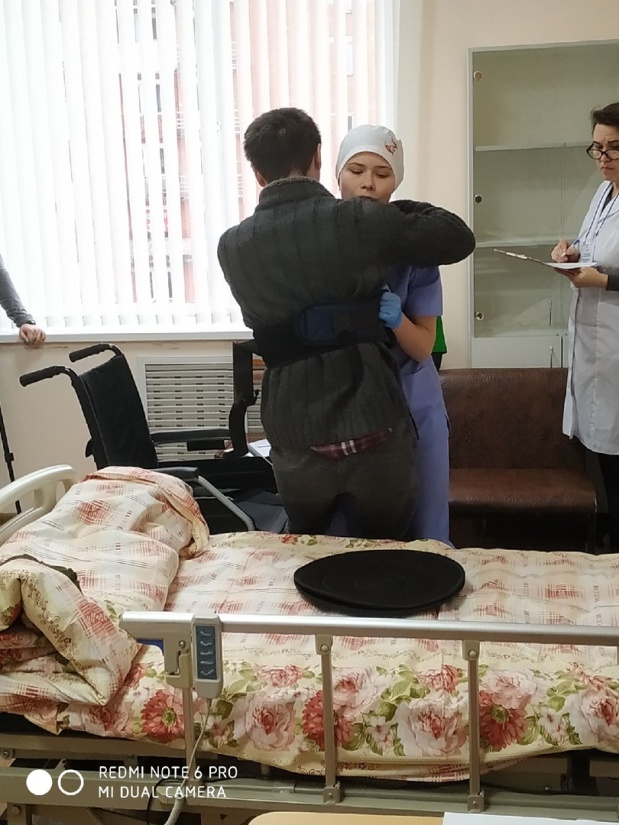 - Модуль С. Осуществление обучения пациента в условиях дневного стационара. Проведение конкурсантом профилактики осложнений у пациента, выявление необходимости в обучении пациента с сахарным диабетом 1 типа и обучение пациента в соответствии с его потребностями. Составление конкурсантом постера на тему профилактики сахарного диабета. 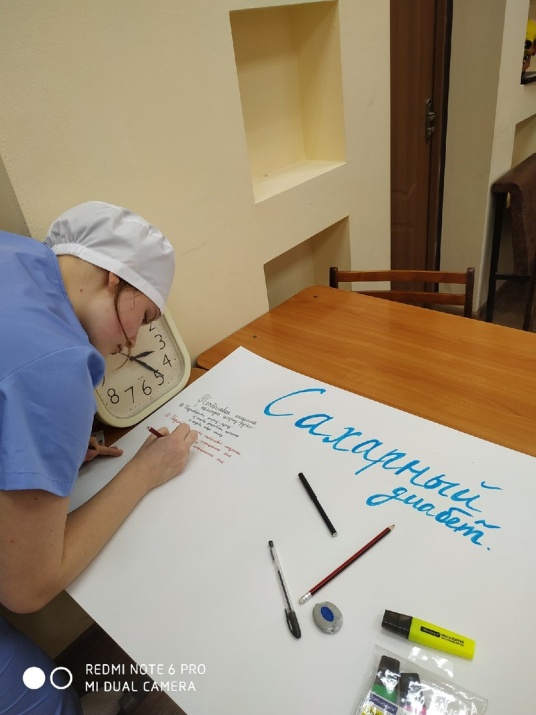 - Модуль D. Осуществление доказательного ухода в условиях дневного стационара. Конкурсант должен был оценить функциональное состояние пациента с ишемической болезнью сердца, осуществить доказательный уход за пациентом обучить пациента использованию спрея «Нитроминт» для купирования приступа стенокардии, провести профилактику осложнений у пациента и обеспечить пациенту самостоятельное передвижение с помощью роллатора.  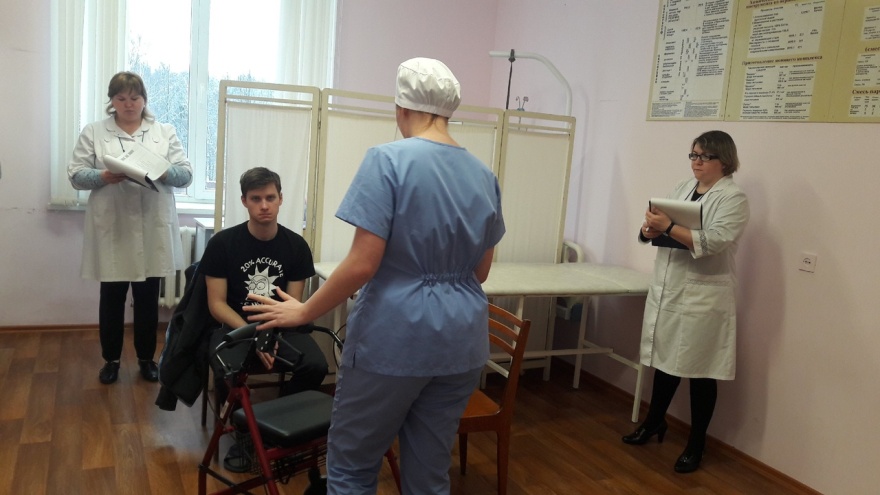 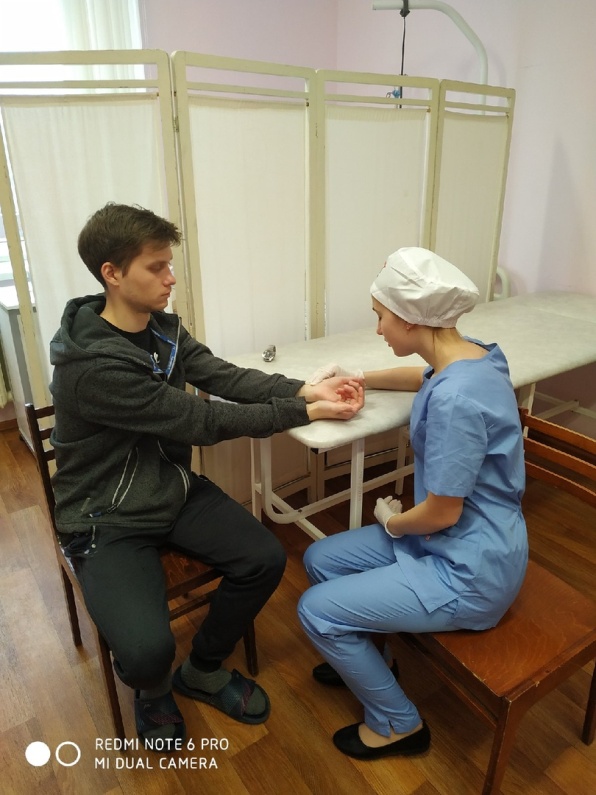 - Модуль Е. Осуществление доказательного ухода в домашних условиях. В данном модуле необходимо было выполнить назначения врача,  осуществить доказательный уход за пациентом с бронхиальной астмой, обучить пациента пользоваться карманным ингалятором.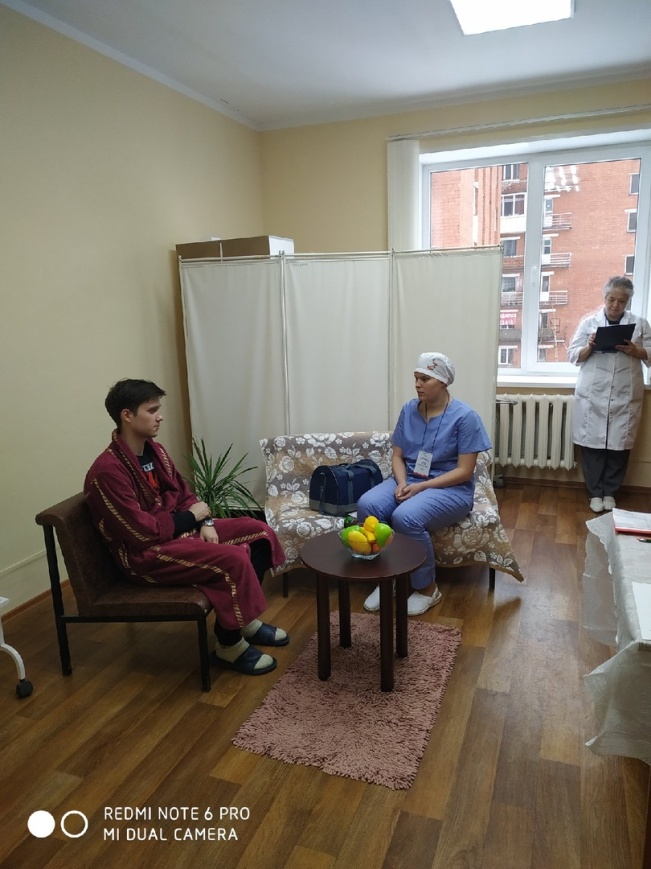 - Модуль F . Осуществление доказательного ухода в домашних условиях. Конкурсанту необходимо было выполнить назначения врача, осуществить доказательный уход за пациентом и оценить функциональное состояние пациента, а также обучить пациента с рассеянным склерозом пользоваться средствами малой реабилитации и вспомогательными приспособлениями для обеспечения пациенту независимости в ежедневных делах.  Кроме того, участнику необходимо было оказать первую медицинскую помощь при термическом ожоге первой степени. 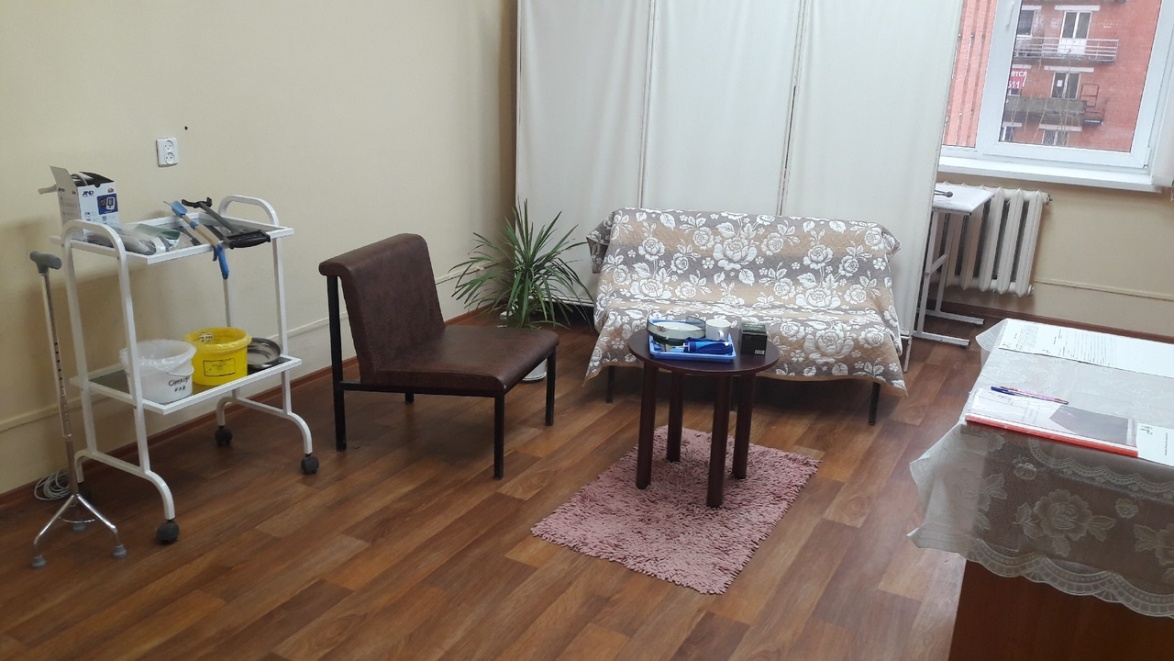 - Модуль G . Осуществление ухода, обучения в условиях центра сестринского ухода. Конкурсанту необходимо было выполнить назначения врача, осуществить уход за пожилым пациентом с кишечной стомой, так как самостоятельно пациент этого сделать не может, а также необходимо было обучить родственника особенностям ухода. 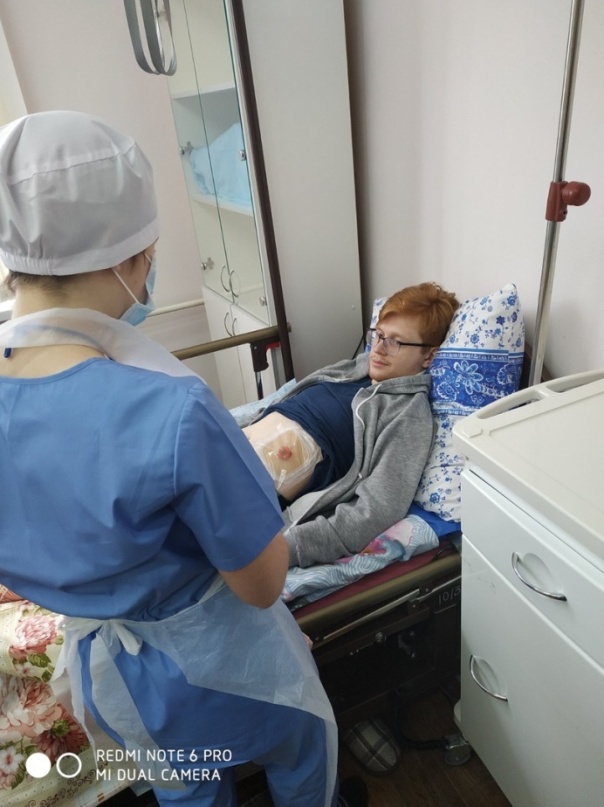 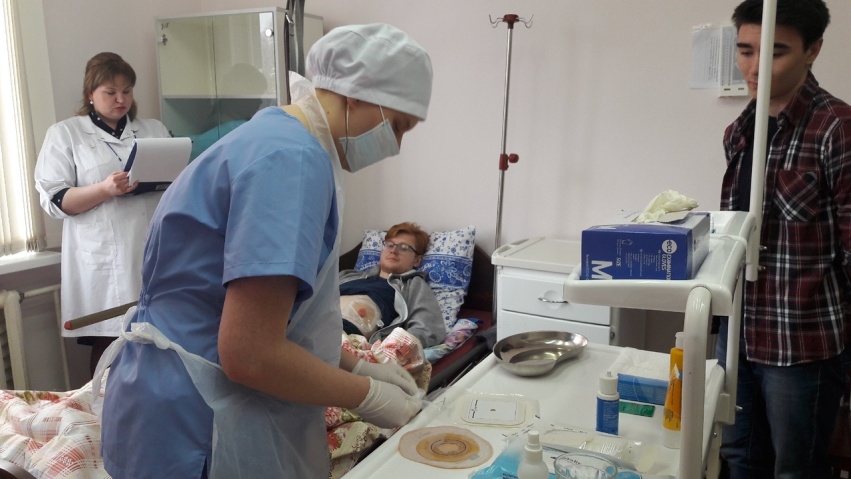 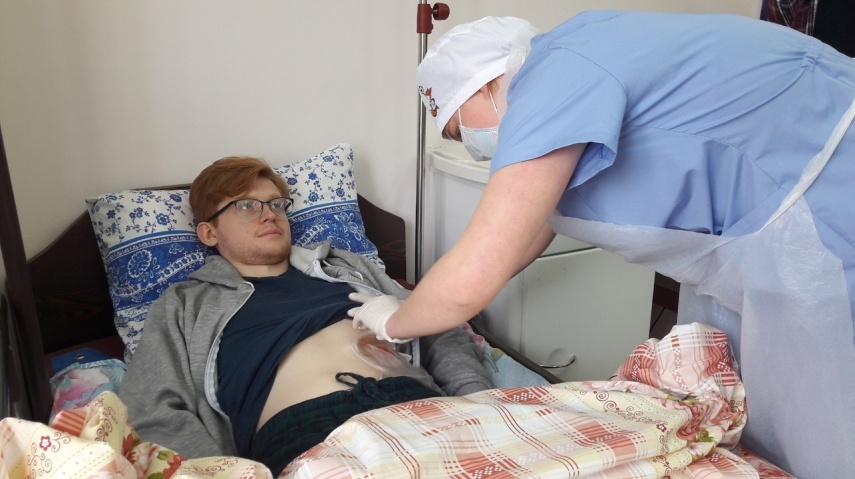 В качестве главного и сертифицированного эксперта на Чемпионате Союзом «Агентство развития профессиональных сообществ и рабочих кадров «ВОРЛДСКИЛС РОССИЯ» была назначена Репчинская Надежда Алексеевна (г.Волгоград). Также на площадке работали: заместитель главного эксперта Кварацхелия О.В.,  которая оказывала помощь главному эксперту; технический менеджер компетенции  - Давыдова Е.А.,  обеспечивала площадку расходными материалами, решала технические вопросы с оборудованием и инфраструктурой, контролировала выполнение условий безопасного нахождения и работы на площадке; эксперты по оценке. Экспертами выступили высококвалифицированные преподаватели Республиканского медицинского колледжа, которые вели судейство согласно оценочным чек-листам.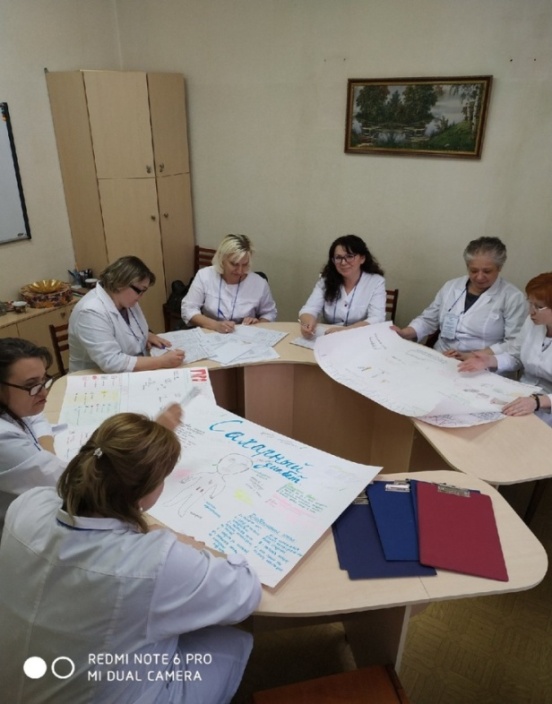 В рамках деловой программы на базе АОУ ДПО УР «Институт развития образования» прошел семинар «Дистанционное обучение: виды, технологии, принципы», где выступила заместитель директора по ПО и ДПО РМК Вострикова С.А. с темой «Особенности использования дистанционных образовательных технологий и электронного обучения в системе постдипломного образования медицинских кадров». В фокусе обсуждения были освещены вопросы нормативно-правовой базы, регламентирующей дистанционное обучение; учебно-программное обеспечение дистанционного обучения; особенности реализации и содержания образовательных программ с применением дистанционных образовательных технологий; опыт реализации образовательных программ с элементами дистанционного обучения в АПОУ УР «РМК МЗ УР».В рамках профориентационной программы площадку посетили 218 учащихся школ г. Ижевска (МБОУ «Лицей № 14», МАОУ «Гимназия № 56», БОУ УР  «Столичный лицей», «ИТ-Лицей № 24», МБОУ СОШ № 80, МБОУ «ИЕГЛ «Школа № 30», МАОУ «Лицей № 25», МБОУ «Гимназия № 83», МБОУ СОШ № 42, МАОУ СОШ № 74, МБОУ СОШ № 16), которые наблюдали за видео-трансляцией Чемпионата, посетили профориентационные мероприятие «Презентации профессий» при участии студентов медицинского колледжа, мастер-классы по измерению артериального давления, индекса массы тела и топографии органов тела человека. 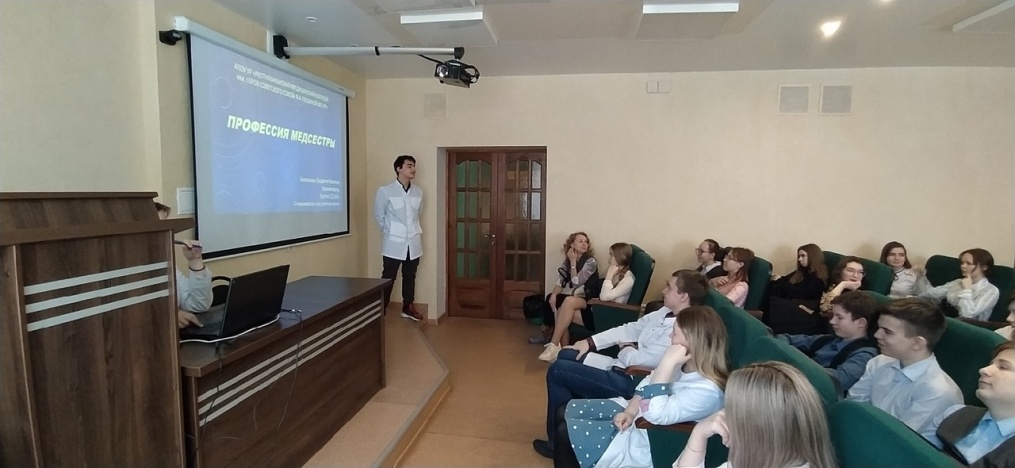 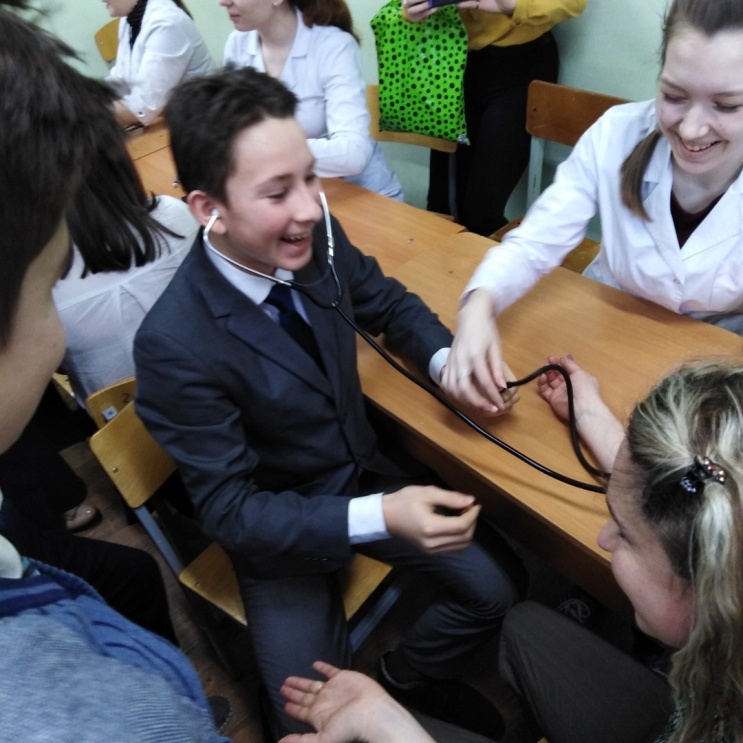 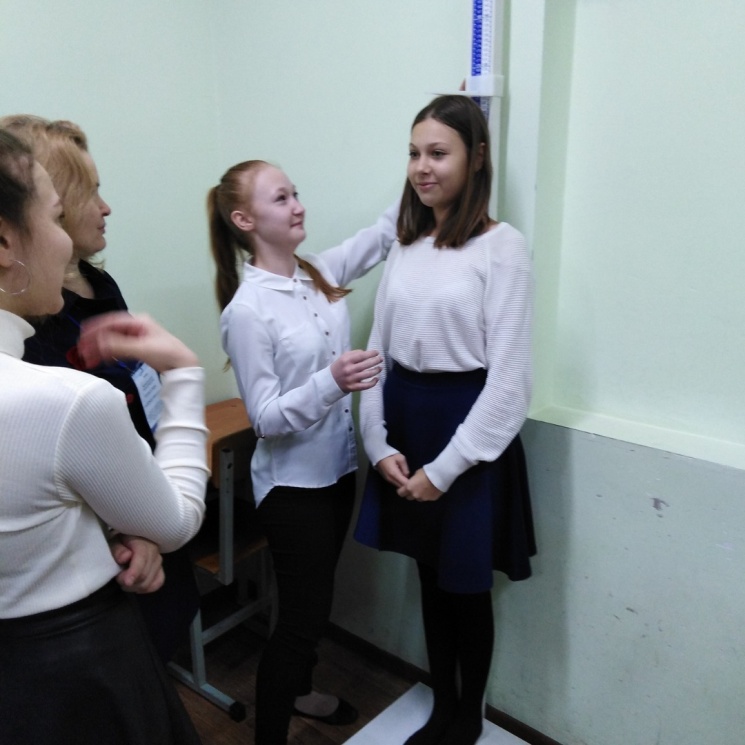 Преподавателем АПОУ УР «РМК МЗ УР» Черниковым И.А. для гостей площадки – учеников школ города Ижевска – проводился мастер-класс по оказанию первой помощи при чрезвычайных ситуациях. Кураторы вышеперечисленных школ оставили положительные отзывы о посещении площадки Чемпионата.  Конкурсанты Чемпионата продемонстрировали достаточно высокий уровень подготовки и практическую работу, которая включала в себя выполнение этапов алгоритмов простых медицинских услуг, в соответствии с профессиональными стандартами, а так же элементы обучения пациентов в соответствии с их потребностями.  Победителем Чемпионата стала учащаяся МБОУ «Лицей № 14», г. Ижевск Мурина Ксения (руководитель – эксперт Морозкова Ольга Александровна). Второе место – учащаяся МБОУ СОШ № 1, г. Можга Троегубова Анастасия (руководитель – эксперт Пчеловодова Татьяна Алексеевна), третье место разделили учащаяся БОУ «Столичный лицей», г. Ижевск Голубо Екатерина (руководитель – эксперт Кварацхелия Ольга Владимировна) и учащаяся МБОУ «СОШ № 7», г. Сарапул Опаец Елена (руководитель – эксперт Артемьева Мария Андреевна). 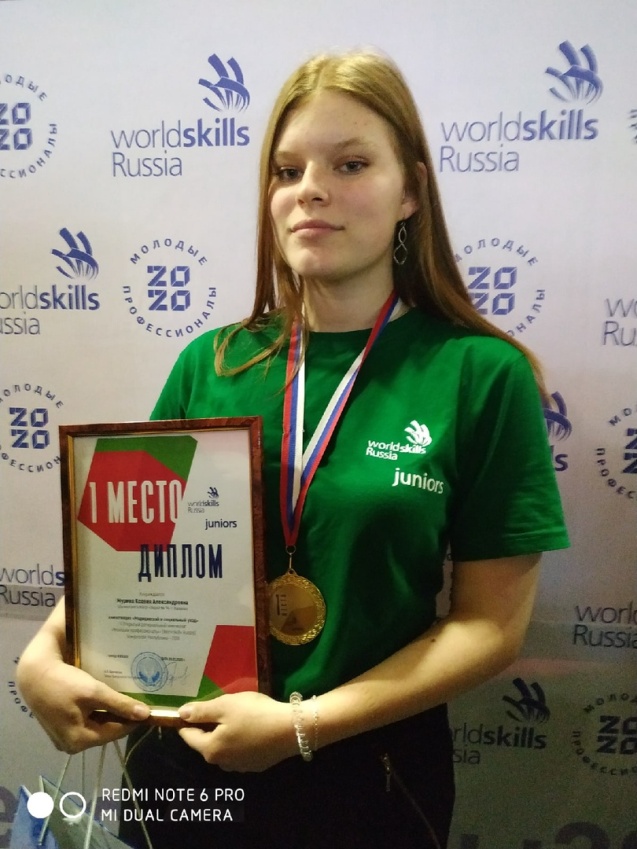 Победитель среди юниоров Мурина Ксения Александровна По окончанию Чемпионата для конкурсантов был проведен тренинг на снятие психоэмоционального напряжения «Гостиная выходного дня». 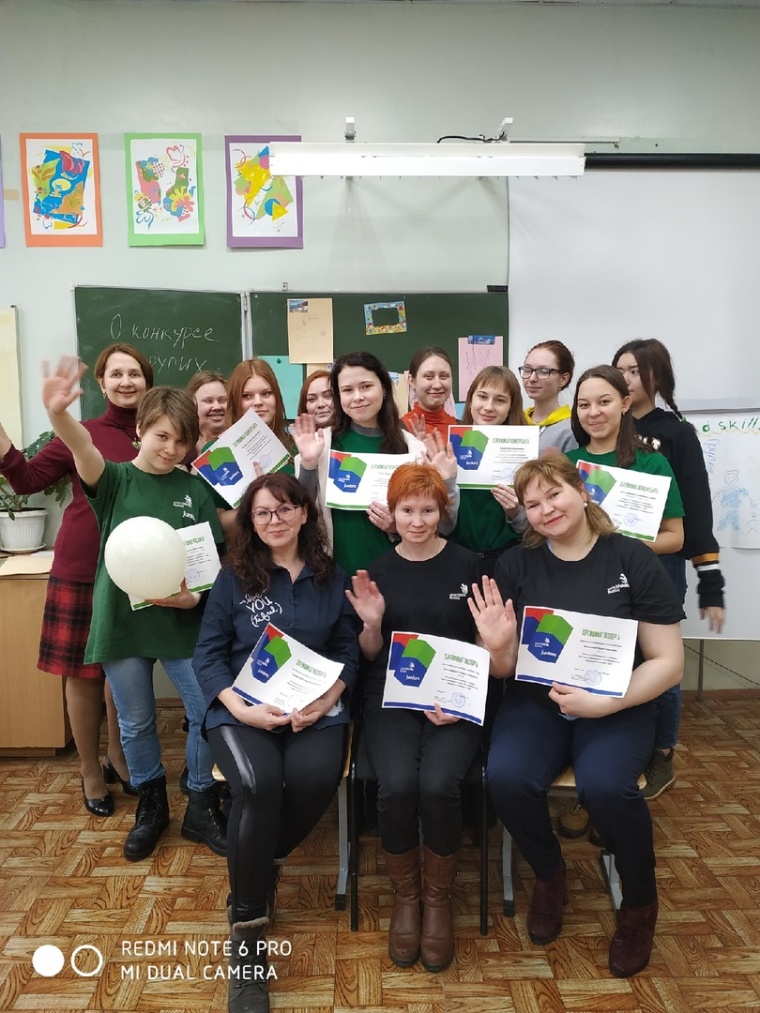 Тренинг «Гостиная выходного дня»Социальными  партнерами  V Открытого регионального чемпионата «Молодые профессионалы»(WorldSkills Russia) Удмуртской Республики – 2020 по компетенции  «Медицинский и социальный уход» выступили: магазин медицинской одежды "ELIT", ООО "Фармаимпекс - Управляющая Компания". 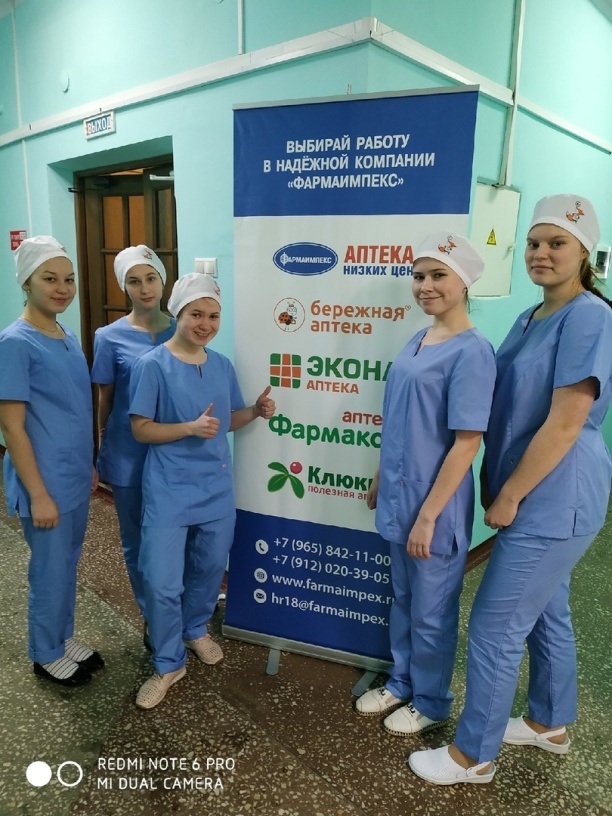 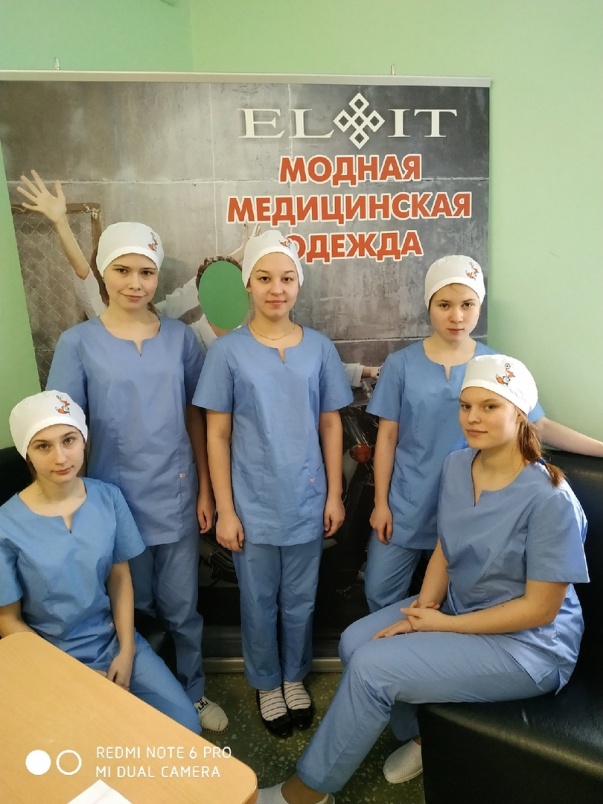 За время проведения Чемпионата площадку посетили более 247 наблюдателей, в том числе школьники, , представители социальных партнеров, методисты  МБУ «Центр образовательных инноваций», корреспонденты и видеооператоры газет УР. Конкурс проведен в  четком  соответствии с Регламентом WSR 2020. 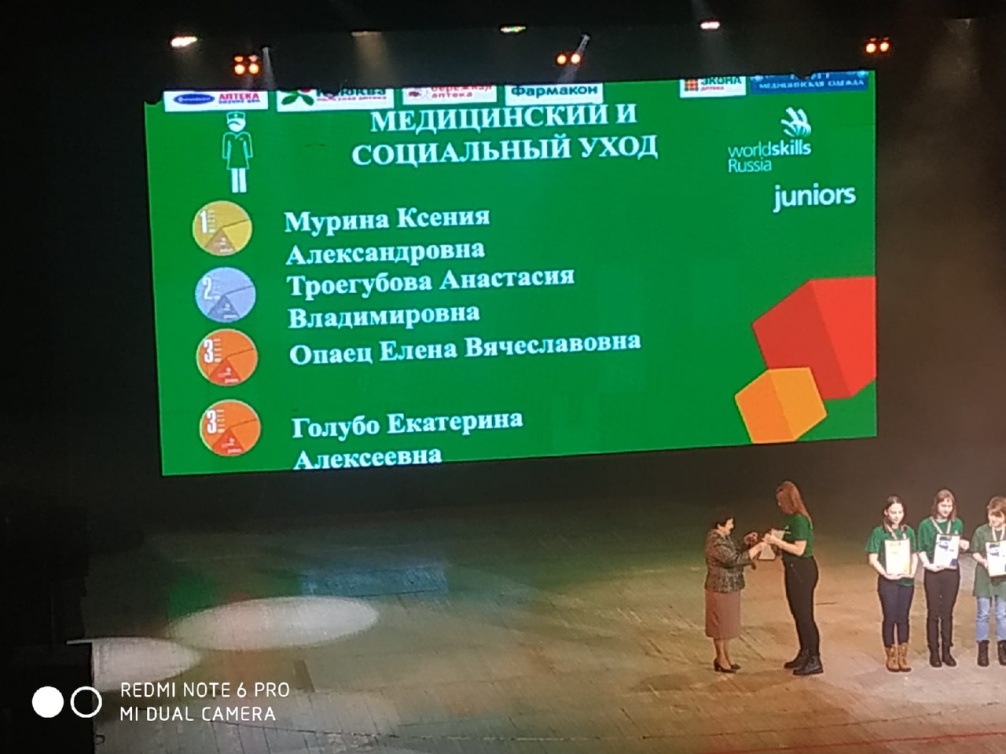 Спасибо всем за работу!